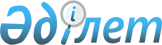 "Тұрғын үй көмегін көрсетудің мөлшері мен тәртібін айқындау туралы" аудандық мәслихаттың 2012 жылғы 19 қарашадағы N 64 шешіміне өзгерістер енгізу туралы
					
			Мерзімі біткен
			
			
		
					Қызылорда облысы Қармақшы аудандық мәслихатының 2014 жылғы 30 маусымдағы N 186 шешімі. Қызылорда облысының Әділет департаментінде 2014 жылғы 23 шілдеде N 4733 болып тіркелді. Қолданылу мерзімінің аяқталуына байланысты тоқтатылды
      "Қазақстан Республикасындағы жергілікті мемлекеттік басқару және өзін-өзі басқару туралы" 2001 жылғы 23 қаңтардағы Қазақстан Республикасының Заңына және "Тұрғын үй қатынастары туралы" 1997 жылғы 16 сәуірдегі Қазақстан Республикасының Заңына сәйкес Қармақшы аудандық мәслихаты ШЕШІМ ҚАБЫЛДАДЫ:
      1. "Тұрғын үй көмегін көрсетудің мөлшері мен тәртібін айқындау туралы" Қармақшы аудандық мәслихатының 2012 жылғы 19 қарашадағы кезектен тыс 9-сессиясының N 64 шешімінің (нормативтік құқықтық актілерді мемлекеттік тіркеу тізілімінде 2012 жылдың 13 желтоқсанында 4366 нөмерімен тіркелген, "Қармақшы таңы" газетінде 2013 жылғы 11 қаңтарда жарияланған) қосымшасына мынадай өзгерістер енгізілсін:
       3-тармақ алынып тасталсын;
       5-тармақтың 1) тармақшасы мынадай редакцияда жазылсын:
      "1) Электр қуатын пайдалану нормалары 1 айға:
      1 адамға - 70 киловатт сағатына;
      2 адамға - 140 киловатт сағатына;
      3 адамға - 210 киловатт сағатына;
      4 және одан да көп адамға - 250 киловатт сағатына.";
      2. Осы шешім алғашқы ресми жарияланған күнінен кейін күнтізбелік он күн өткен соң қолданысқа енгізіледі.
					© 2012. Қазақстан Республикасы Әділет министрлігінің «Қазақстан Республикасының Заңнама және құқықтық ақпарат институты» ШЖҚ РМК
				
Қармақшы аудандық
мәслихатының кезекті
28-сессиясының төрағасы
Ә. Дәуленбаев
Қармақшы аудандық
мәслихатының хатшысы
М. Наятұлы